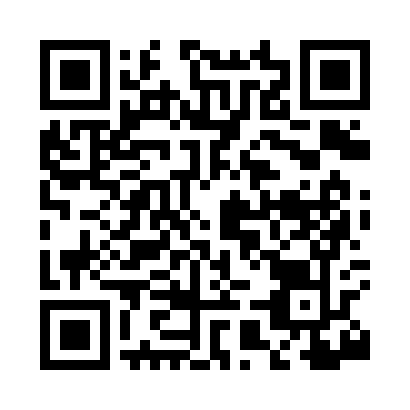 Prayer times for Texas, Alabama, USAMon 1 Jul 2024 - Wed 31 Jul 2024High Latitude Method: Angle Based RulePrayer Calculation Method: Islamic Society of North AmericaAsar Calculation Method: ShafiPrayer times provided by https://www.salahtimes.comDateDayFajrSunriseDhuhrAsrMaghribIsha1Mon4:205:4412:554:408:069:292Tue4:205:4412:554:408:069:293Wed4:215:4512:554:408:069:294Thu4:225:4512:554:408:059:295Fri4:225:4512:554:408:059:286Sat4:235:4612:564:418:059:287Sun4:245:4712:564:418:059:288Mon4:245:4712:564:418:059:279Tue4:255:4812:564:418:049:2710Wed4:265:4812:564:418:049:2611Thu4:265:4912:564:418:049:2612Fri4:275:4912:564:418:039:2513Sat4:285:5012:574:428:039:2514Sun4:295:5112:574:428:039:2415Mon4:305:5112:574:428:029:2416Tue4:315:5212:574:428:029:2317Wed4:315:5212:574:428:019:2218Thu4:325:5312:574:428:019:2119Fri4:335:5412:574:428:009:2120Sat4:345:5412:574:428:009:2021Sun4:355:5512:574:427:599:1922Mon4:365:5612:574:427:589:1823Tue4:375:5612:574:427:589:1724Wed4:385:5712:574:427:579:1625Thu4:395:5812:574:427:569:1526Fri4:405:5912:574:427:569:1527Sat4:405:5912:574:427:559:1428Sun4:416:0012:574:417:549:1329Mon4:426:0112:574:417:539:1130Tue4:436:0112:574:417:539:1031Wed4:446:0212:574:417:529:09